 [November 2023] 1st Annual Symposium by Tokyo Camii InstitutePresenters Application FormPlease fill out this form and send it by email.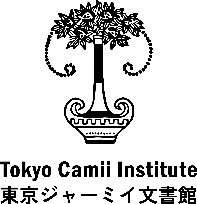 Tokyo Camii Institute – Symposium Secretariat
151－0065　3F, Oyama-cho 1-19, Shibuya-ku, Tokyo
E-mail:　institute@tokyocamii.orgName/of Representative, if a groupcontactAffiliation/grade or titleSubtheme number and title(Working titles available)abstract of your presentation:About 800 Japanese characters / or about 400 English wordsabstract of your presentation:About 800 Japanese characters / or about 400 English words